VII Чемпионат профессионального мастерства для людей с инвалидностью «Абилимпикс» в Чувашской РеспубликеКОНКУРСНОЕ ЗАДАНИЕпо компетенции«ВЯЗАНИЕ КРЮЧКОМ»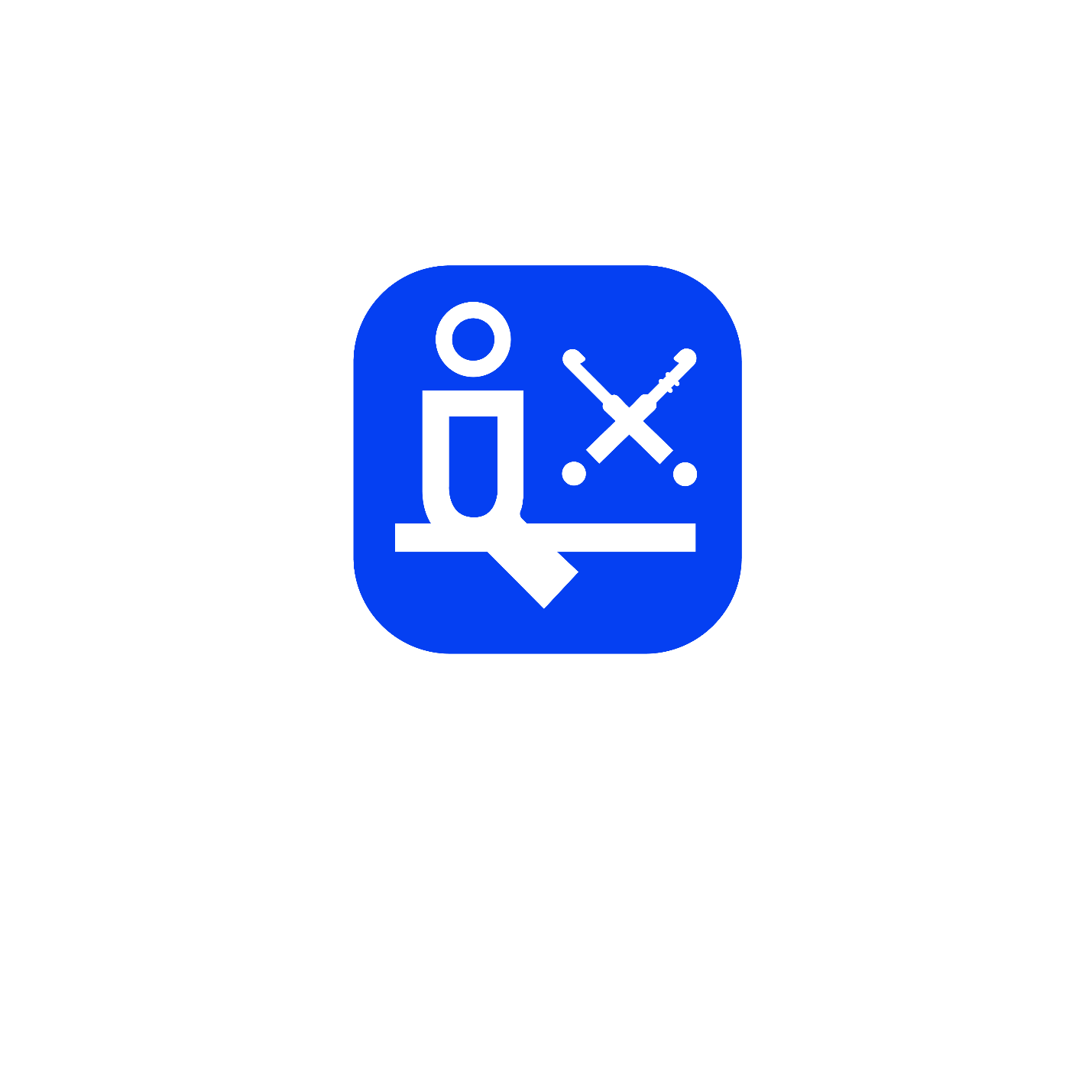 Чебоксары 2023Описание компетенции.1.1. Актуальность компетенции.Вязание крючком очень популярный вид рукоделия во всем мире.Ручное вязание, в том числе и вязание крючком, издавна присутствовало в одежде и в моде. Вязаные вещи не только комфортны, но и всегда индивидуальны. Особенной популярностью пользуются крупная вязка.Этот вид рукоделия для тех, кто любит фантазировать и реализовывать свои идеи. Ассортимент изделий, связанных крючком разнообразен и чрезвычайно велик: одежда взрослая и детская, украшения интерьера, игрушки, сувениры и многое другое. Умение владеть крючком дарит безграничные возможности в создании красивых, эксклюзивных вещей для себя, своего дома и близких.Профессия «Вязальщица» востребована в трикотажных мастерских, частных мастерских модельеров одежды. Вязальщица может быть частным предпринимателем, работать на дому по индивидуальным заказам.Отраслевая принадлежность - легкая промышленность.1.2. Профессии, по которым участники смогут трудоустроиться после получения данной компетенцииМастер ручного вязания.1.3. Ссылка на образовательный и/или профессиональный стандартШкольники – ФГОС – нетДополнительное образование(Внеурочная деятельность по утвержденной образовательной программе в школе, в ДДТ)1.4. Требования к квалификации. Описание знаний, умений, навыков. Организация рабочего пространства и рабочий процесс.Владение компетенцией «Вязание крючком» подразумевает комплексное освоение всех видов профессиональной деятельности в специально созданных условиях, с учетом индивидуальных психофизических особенностей.Участник профессионального  конкурса должен знать: -  назначение, применение всех используемых материалов и инструментов;-  существующие правила безопасности и санитарно-гигиенические нормы;-  условные обозначения на схемах вязания;- виды основных петель (начальная петля, воздушная петля, столбики с накидом и без накида, соединительный столбик, лицевой и изнаночный рельефные столбики с накидом, и другие).Участник профессионального конкурса должен уметь:-  подготавливать рабочее место и следить за тем, чтобы оно было чистым, безопасным и комфортным;-   правильно выполнять приемы вязания крючком;-   вязать рисунок по схеме и описанию;-   вязать шнуры крючком;-  планировать, подготавливать и выполнять каждый этап работы в рамках заданного времени;- подбирать, использовать, хранить все оборудование и материалы в безопасности, чистоте и в соответствии с инструкциями производителя;- заботиться о здоровье, а также работать в соответствии с Правилами безопасности.2.Конкурсное задание.2.1. Краткое описание задания.Школьники: в ходе выполнения конкурсного задания необходимо связать сумку.2.2. Структура и подробное описание конкурсного задания. Участник может самостоятельно распределить время на выполнение каждого модуля.           2.3. Последовательность выполнения задания. Школьники:В ходе выполнения участник должен:-организовать рабочее место;- выполнить изделие, согласно выданному описанию и схемам;-  привести рабочее место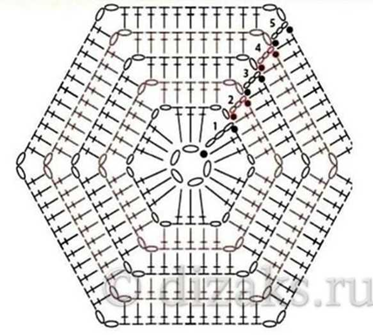  в порядок;- уведомить экспертов об окончании работы.Модуль 1:Вяжем первый шестиугольник по схеме 7 рядов столбиками с одним накидом.Модуль 2:Вяжем второй  шестиугольник по схеме 7 рядов столбиками с одним накидом.Модуль 3: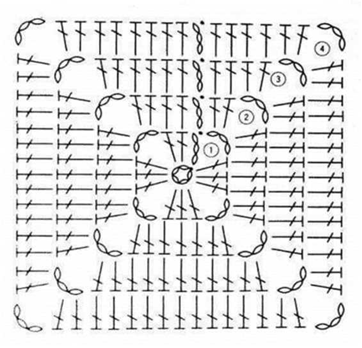 Вяжем квадрат (4 ряда) по схеме:Соединить шестиугольники и квадрат.Модуль 4:Связать ручку и застежку по своему художественному замыслу и прикрепить к сумке, выполнить декор.Модуль 5:выполнить декор.    Особые указания: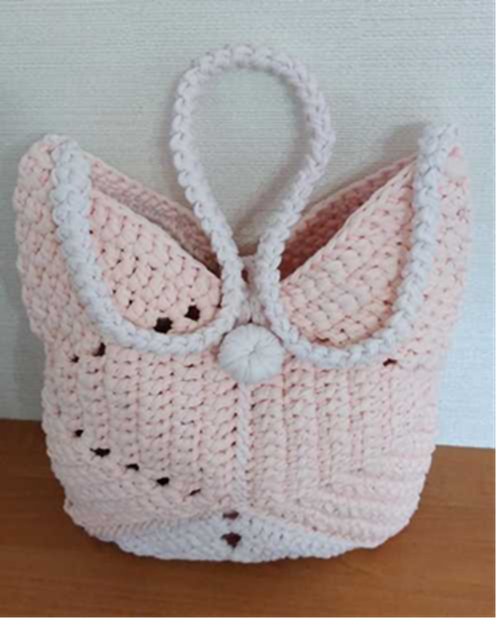    Участник данной компетенции может взять с собой на площадку для выполнения конкурсного задания:- крючок такого же размера, который заявлен в задании;- иглу для сшивания вязанных изделий;- беруши;- контейнер для пряжи.   Конкурсантам запрещается пользоваться интернет-ресурсами и дополнительными источниками информации во время рабочего времени и перерывов в работе.2.4. 30% изменение конкурсного задания. Изменения в 4-5 модуле: может быть предложен конкретный вариант ручек и оформление декора.    2.5. Критерии оценки выполнения задания. 3.Перечень используемого оборудования, инструментов и расходных материалов 4. Требования охраны труда и техники безопасностиОбщие вопросы:-к участию в конкурсе по вязанию крючком допускаются лица, прошедшие инструктаж по охране труда, медицинский осмотр и не имеющие противопоказаний по состоянию здоровья;-во время проведения конкурса участники не должны нарушать правила поведения, а также должны соблюдать требования инструкции;-в помещении должна быть медицинская аптечка с набором необходимых медикаментов и перевязочных средств, для оказания первой медицинской помощи при травмах;-перед началом проведения профессионального конкурса проводится инструктаж по охране труда и технике безопасности.           Требования к участникам:-Участники могут свободно выражать свои творческие идеи в использовании цветов;-Участникам не разрешается одалживать, или брать какие- либо инструменты или материалы во время конкурса;             -Участники должны уведомить экспертов об окончании задания.           - Изделия должны быть представлены в законченном виде.Правила техники безопасности и санитарно-гигиенические нормы при работе:До начала работы участник конкурса должен хранить инструмент в специальной «шкатулке» или чехле.Крючок должен быть хорошо отшлифован, их концы не должны быть сильно острыми, чтобы не поранить пальцы во время работы.Во время работы не брать булавки, иголки, крючки в рот, не вкалывать их в одежду.Во время перерыва в работе вкалывать иголки в игольницу, ножницы класть на стол с сомкнутыми лезвиями.Нельзя делать резких движений рукой с крючком, чтобы не уколоться и не поранить соседей.Не перекусывать нитку зубами и не отрывать ее руками, а отрезать ножницами.По окончании работы участник должен проверить количество булавок, крючков в «шкатулке», их должно быть столько же, сколько в начале работы. Убрать ножницы, крючки в специально отведенное место. Привести в порядок рабочее место.Рабочее место должно быть хорошо освещено, свет должен падать на работу с левой стороны.Сидеть следует прямо, касаясь корпусом спинки стула. Расстояние от глаз до работы должно быть не менее 35- 40 см, чтобы не развивалась близорукость, в глаза не попадали частички волокон, из которых состоит пряжа.Если какие - то инструменты или материалы неисправны или имеют дефект, то предполагается их замена.                                                                            РАЗРАБОТАЛА                                                                    Главный эксперт VII чемпионата «Абилимпикс»                                                                           Смирнова Людмила Валериевна                                                                                                     «14» марта 2023 г.                                                                                                   ladymila2005@mail.ru                                                                                                        8-9051984726                                                                                             УТВЕРЖДЕНОДиректор Чебоксарского экономико-технологического колледжа Минобразования Чувашии_________________Н.К. ГоршковаСогласованоруководитель Регионального центраразвития движения «Абилимпикс»в Чувашской Республике_____________Т.И. ГригорьеваСогласовано:Руководитель РУМЦ СПО_______________С.П. КондратьеваСогласовано:Председатель   Чувашской РО ВОИ ________________М. П. Кузьминых                                                                   Наименование категории участникаНаименование модуляВремя проведения модуляПолученный результатШкольникВязание первого  шестиугольного мотиваНа все задание4 часаСумкаШкольникВязание второго  шестиугольного мотиваНа все задание4 часаСумкаШкольникВязание квадратного мотиваСоединение мотивовНа все задание4 часаСумкаШкольникВязание и прикрепление к сумке ручки Выполнение застежки. На все задание4 часаСумкаШкольникДекор сумки в виде кисти (кистей)Общее время выполнения конкурсного задания: 4 часаОбщее время выполнения конкурсного задания: 4 часаОбщее время выполнения конкурсного задания: 4 часаОбщее время выполнения конкурсного задания: 4 часаНаименование модуляЗаданиеМаксимальный балл 1. Вязание первого шестиугольного мотива, соблюдение условий конкурса и ТБСвязать первый шестиугольник(по схеме 7 рядов)312. Вязание второго шестиугольного мотиваСвязать второй шестиугольник(по схеме 7 рядов)173. Вязание квадрата.Соединение 3-х частейСвязать соединительную часть 60 рядов, соединить ее с шестиугольниками144. Вязание и прикрепление ручки и застежки.Связать ручки и прикрепить к сумке  355.Выполнение декора.Задекорировать изделие3ИТОГО:100Задание№Наименование критерияМаксимальные баллыОбъективная оценка (баллы)Субъективная оценка (баллы)1МодульВязание первого шестиугольника1Изделие полностью готово  (Сумка)10101МодульВязание первого шестиугольника2Соблюдение техники безопасности551МодульВязание первого шестиугольника3Организация рабочего места221МодульВязание первого шестиугольника4Первыйшестиугольник 7 рядов по 2 балла14142 МодульВязание второго шестиугольника5Второй шестиугольник7 рядов по 2 балла14142 МодульВязание второго шестиугольника6Оба шестиугольника одинаковы (размер, геометрия, переходы от ряда к ряду)333 МодульВязание квадрата. Соединение 3-х частей.Соединение 3-х частей7Связан квадрат 4 ряда по 2 б.883 МодульВязание квадрата. Соединение 3-х частей.Соединение 3-х частей8Соединение 3-х частей664,5 МодульВязание и прикрепление к сумке ручки, застежки,декор сумки9Связана ручка. Оригинальность ручек884,5 МодульВязание и прикрепление к сумке ручки, застежки,декор сумки10Связана застежка444,5 МодульВязание и прикрепление к сумке ручки, застежки,декор сумки11Ручка закреплена на сумке334,5 МодульВязание и прикрепление к сумке ручки, застежки,декор сумки12Застежка закреплена на сумке334,5 МодульВязание и прикрепление к сумке ручки, застежки,декор сумки13Декор554,5 МодульВязание и прикрепление к сумке ручки, застежки,декор сумки14Равномерная плотность вязания всех элементов изделия554,5 МодульВязание и прикрепление к сумке ручки, застежки,декор сумки15Аккуратная заделка ленточной пряжи на всем изделии554,5 МодульВязание и прикрепление к сумке ручки, застежки,декор сумки16Общеевпечатление отработы(учитываетсяформа изделия,сложностьприемов вязанияручки,функциональностьручки)Субъективныйкритерий55955ИТОГО:ИТОГО:ИТОГО:ИТОГО:100100ОБОРУДОВАНИЕ НА 1-ГО УЧАСТНИКА ОБОРУДОВАНИЕ НА 1-ГО УЧАСТНИКА ОБОРУДОВАНИЕ НА 1-ГО УЧАСТНИКА ОБОРУДОВАНИЕ НА 1-ГО УЧАСТНИКА ОБОРУДОВАНИЕ НА 1-ГО УЧАСТНИКА ОБОРУДОВАНИЕ НА 1-ГО УЧАСТНИКА ОБОРУДОВАНИЕ НА 1-ГО УЧАСТНИКА ОБОРУДОВАНИЕ НА 1-ГО УЧАСТНИКА №п/п№п/пНаименованиеФото оборудования или инструмента, или мебелиФото оборудования или инструмента, или мебелиТехнические характеристики оборудования, инструментов и ссылка на сайт производителя, поставщикаЕд. измеренияНеобходимое кол-во11Настольная лампа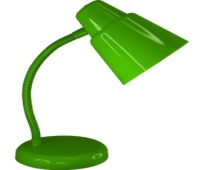 На усмотрение организаторовшт122Стол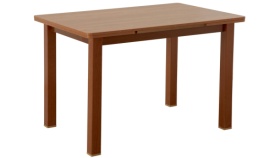 На усмотрение организаторовшт133Стул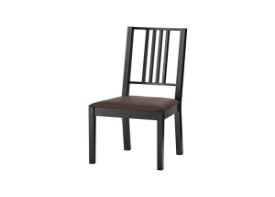 На усмотрение организаторовшт1РАСХОДНЫЕ МАТЕРИАЛЫ НА 1 УЧАСТНИКАРАСХОДНЫЕ МАТЕРИАЛЫ НА 1 УЧАСТНИКАРАСХОДНЫЕ МАТЕРИАЛЫ НА 1 УЧАСТНИКАРАСХОДНЫЕ МАТЕРИАЛЫ НА 1 УЧАСТНИКАРАСХОДНЫЕ МАТЕРИАЛЫ НА 1 УЧАСТНИКАРАСХОДНЫЕ МАТЕРИАЛЫ НА 1 УЧАСТНИКАРАСХОДНЫЕ МАТЕРИАЛЫ НА 1 УЧАСТНИКАРАСХОДНЫЕ МАТЕРИАЛЫ НА 1 УЧАСТНИКА№п/пНаименованиеНаименованиеНаименованиеФото расходных материаловТехнические характеристики оборудования, инструментов и ссылка на сайт производителя, поставщикаЕд. измеренияНеобходимое кол-во1Трикотажная пряжа Biskvit Материал: 100% хлопок Длина в одном мотке: 100 ± 10 м Вес: 330 ± 30 г Ширина нити: 7 ± 1 ммТрикотажная пряжа Biskvit Материал: 100% хлопок Длина в одном мотке: 100 ± 10 м Вес: 330 ± 30 г Ширина нити: 7 ± 1 ммТрикотажная пряжа Biskvit Материал: 100% хлопок Длина в одном мотке: 100 ± 10 м Вес: 330 ± 30 г Ширина нити: 7 ± 1 мм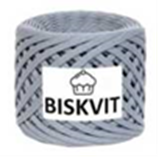 https://www.nitki-optom21.ru/biskvitшт2 мотка одного цвета2Трикотажная пряжа Biskvit Материал: 100% хлопок Длина в одном мотке: 100 ± 10 м Вес: 330 ± 30 г Ширина нити: 7 ± 1 ммТрикотажная пряжа Biskvit Материал: 100% хлопок Длина в одном мотке: 100 ± 10 м Вес: 330 ± 30 г Ширина нити: 7 ± 1 ммТрикотажная пряжа Biskvit Материал: 100% хлопок Длина в одном мотке: 100 ± 10 м Вес: 330 ± 30 г Ширина нити: 7 ± 1 мм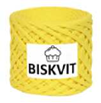 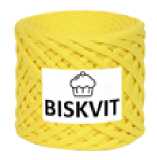 https://www.nitki-optom21.ru/biskvitшт1моток оттеночн ого цвета цвет3Карабин «кольцо», металл "Gamma" d 32 мм №01 под никельКарабин «кольцо», металл "Gamma" d 32 мм №01 под никельКарабин «кольцо», металл "Gamma" d 32 мм №01 под никель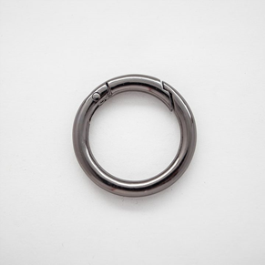 https://leonardohobby.ru/ishop/good_3971342912/шт24Кнопка пришивная "Gamma" KL-MG18 магнитные металл d 18 мм №01 под никельКнопка пришивная "Gamma" KL-MG18 магнитные металл d 18 мм №01 под никельКнопка пришивная "Gamma" KL-MG18 магнитные металл d 18 мм №01 под никель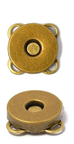 https://leonardohobby.ru/ishop/good_3971342912/шт15Фурнитура сумочная металл "Micron" GH 103/30 Карабин 30 мм №04 под никельФурнитура сумочная металл "Micron" GH 103/30 Карабин 30 мм №04 под никельФурнитура сумочная металл "Micron" GH 103/30 Карабин 30 мм №04 под никель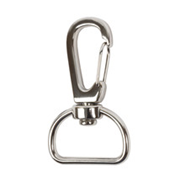 https://leonardohobby.ru/ishop/good_3971342912/шт26Крючок № 5-6Крючок № 5-6Крючок № 5-6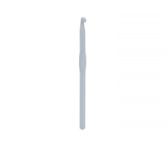 https://leonardohobby.ru/ishop/good_3971342912/шт17Игла для сшивания вязаных изделий,металлИгла для сшивания вязаных изделий,металлИгла для сшивания вязаных изделий,металл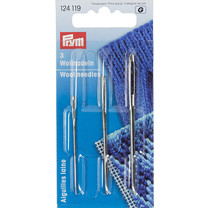 https://leonardohobby.ru/ishop/good_3958015992/шт18Маркер для вязания -застёгивающийся Маркер для вязания -застёгивающийся Маркер для вязания -застёгивающийся 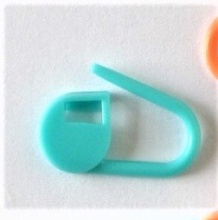 https://leonardohobby.ru/ishop/good_4835854902/шт59Ножницы-кусачкиНожницы-кусачкиНожницы-кусачки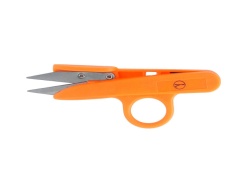 https://leonardohobby.ru/ishop/good_3964800972/шт1РАСХОДНЫЕ МАТЕРИАЛЫ НА 1 Эксперта (при необходимости)РАСХОДНЫЕ МАТЕРИАЛЫ НА 1 Эксперта (при необходимости)РАСХОДНЫЕ МАТЕРИАЛЫ НА 1 Эксперта (при необходимости)РАСХОДНЫЕ МАТЕРИАЛЫ НА 1 Эксперта (при необходимости)РАСХОДНЫЕ МАТЕРИАЛЫ НА 1 Эксперта (при необходимости)РАСХОДНЫЕ МАТЕРИАЛЫ НА 1 Эксперта (при необходимости)РАСХОДНЫЕ МАТЕРИАЛЫ НА 1 Эксперта (при необходимости)РАСХОДНЫЕ МАТЕРИАЛЫ НА 1 Эксперта (при необходимости)№п/пНаименованиеНаименованиеНаименованиеФото расходных материаловТехнические характеристики оборудования, инструментов и ссылка на сайт производителя, поставщикаЕд. измеренияНеобходимое кол-воНетОБЩАЯ ИНФРАСТРУКТУРА КОНКУРСНОЙ ПЛОЩАДКИ (при необходимости)ОБЩАЯ ИНФРАСТРУКТУРА КОНКУРСНОЙ ПЛОЩАДКИ (при необходимости)ОБЩАЯ ИНФРАСТРУКТУРА КОНКУРСНОЙ ПЛОЩАДКИ (при необходимости)ОБЩАЯ ИНФРАСТРУКТУРА КОНКУРСНОЙ ПЛОЩАДКИ (при необходимости)ОБЩАЯ ИНФРАСТРУКТУРА КОНКУРСНОЙ ПЛОЩАДКИ (при необходимости)ОБЩАЯ ИНФРАСТРУКТУРА КОНКУРСНОЙ ПЛОЩАДКИ (при необходимости)ОБЩАЯ ИНФРАСТРУКТУРА КОНКУРСНОЙ ПЛОЩАДКИ (при необходимости)ОБЩАЯ ИНФРАСТРУКТУРА КОНКУРСНОЙ ПЛОЩАДКИ (при необходимости)№п/пНаименованиеНаименованиеНаименованиеФото необходимого оборудования, средства индивидуальной защитыТехнические характеристики оборудования, инструментов и ссылка на сайт производителя, поставщикаЕд. измеренияНеобходимое кол-во1Порошковый огнетушитель ОП-4Порошковый огнетушитель ОП-4Порошковый огнетушитель ОП-4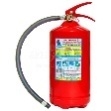 Класс В - 55 ВКласс А - 2 АШт.12Аптечка первой медицинской помощиАптечка первой медицинской помощиАптечка первой медицинской помощи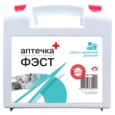 http:/ /qoo.by/3LNsШт.1КОМНАТА УЧАСТНИКОВ (при необходимости)КОМНАТА УЧАСТНИКОВ (при необходимости)КОМНАТА УЧАСТНИКОВ (при необходимости)КОМНАТА УЧАСТНИКОВ (при необходимости)КОМНАТА УЧАСТНИКОВ (при необходимости)КОМНАТА УЧАСТНИКОВ (при необходимости)КОМНАТА УЧАСТНИКОВ (при необходимости)КОМНАТА УЧАСТНИКОВ (при необходимости)№п/пНаименованиеНаименованиеНаименованиеФото необходимого оборудования или инструмента, или мебели, или расходных материаловТехнические характеристики оборудования, инструментов и ссылка на сайт производителя, поставщикаЕд. измеренияНеобходимое кол-воНетДОПОЛНИТЕЛЬНЫЕ ТРЕБОВАНИЯ К ПЛОЩАДКЕ/КОММЕНТАРИИДОПОЛНИТЕЛЬНЫЕ ТРЕБОВАНИЯ К ПЛОЩАДКЕ/КОММЕНТАРИИДОПОЛНИТЕЛЬНЫЕ ТРЕБОВАНИЯ К ПЛОЩАДКЕ/КОММЕНТАРИИДОПОЛНИТЕЛЬНЫЕ ТРЕБОВАНИЯ К ПЛОЩАДКЕ/КОММЕНТАРИИДОПОЛНИТЕЛЬНЫЕ ТРЕБОВАНИЯ К ПЛОЩАДКЕ/КОММЕНТАРИИДОПОЛНИТЕЛЬНЫЕ ТРЕБОВАНИЯ К ПЛОЩАДКЕ/КОММЕНТАРИИДОПОЛНИТЕЛЬНЫЕ ТРЕБОВАНИЯ К ПЛОЩАДКЕ/КОММЕНТАРИИДОПОЛНИТЕЛЬНЫЕ ТРЕБОВАНИЯ К ПЛОЩАДКЕ/КОММЕНТАРИИКоличество точек электропитания и их характеристики, количество точек интернета и требования к нему, количество точек воды и требования (горячая, холодная)Количество точек электропитания и их характеристики, количество точек интернета и требования к нему, количество точек воды и требования (горячая, холодная)Количество точек электропитания и их характеристики, количество точек интернета и требования к нему, количество точек воды и требования (горячая, холодная)Количество точек электропитания и их характеристики, количество точек интернета и требования к нему, количество точек воды и требования (горячая, холодная)Количество точек электропитания и их характеристики, количество точек интернета и требования к нему, количество точек воды и требования (горячая, холодная)Количество точек электропитания и их характеристики, количество точек интернета и требования к нему, количество точек воды и требования (горячая, холодная)Количество точек электропитания и их характеристики, количество точек интернета и требования к нему, количество точек воды и требования (горячая, холодная)Количество точек электропитания и их характеристики, количество точек интернета и требования к нему, количество точек воды и требования (горячая, холодная)№п/пНаименованиеНаименованиеНаименованиеНаименование необходимого оборудования или инструмента, или мебелиТехнические характеристики оборудования, инструментов и ссылка на сайт производителя, поставщикаЕд. измеренияНеобходимое кол-во1Кулер для воды Кулер для воды Кулер для воды 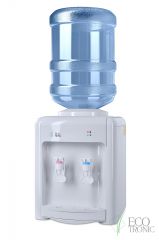 настольный без охлажденияШт.12Стаканы одноразовыеСтаканы одноразовыеСтаканы одноразовыеНа усмотрение организаторовшт1003Точки электропитанияТочки электропитанияТочки электропитания14 двойных розеток220 вольт 2 розетки 2 квтшт14